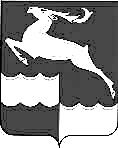 АДМИНИСТРАЦИЯ ЯРКИНСКОГО СЕЛЬСОВЕТАПОСТАНОВЛЕНИЕ05.11.2020				            № 23                  		с.ЯркиноОб утверждении Порядкаисполнение местного бюджетапо расходами источникамфинансирования дефицитаместного бюджетаВ соответствии с частью 1 статьи 219 Бюджетного кодекса Российской Федерации, пункта 9 статьи 26 УставаЯркинского сельского Совета депутатов статьей, ПОСТАНОВЛЯЮ:1. Утвердить Порядок исполнения местного бюджета по расходам и источникамфинансирования дефицита местного бюджетасогласно приложению.2. Постановление вступает в силу со дня подписания.3. Контроль за исполнением настоящего постановления возложить на Главу Яркинского сельсовета.Глава Яркинского сельсовета			            	И.Н.РукосуеваПриложение к постановлению администрации  Яркинского сельсоветаот 05.11.2020 № 23Порядок исполнения местного бюджета по расходами источникам финансирования дефицита местного бюджета1. Настоящий Порядок устанавливает порядок исполнения местного бюджета по расходам и источникам финансирования дефицита местного бюджета(далее - Порядок).2. Исполнение бюджета по расходам предусматривает:-принятие и учет бюджетных и денежных обязательств;-подтверждение денежных обязательств;-санкционирование оплаты денежных обязательств;-подтверждение исполнения денежных обязательств.3. Получатель бюджетных средств местного бюджета (далее – получатель бюджетных средств) принимает бюджетные обязательства в пределах, доведенных до него лимитов бюджетных обязательств.Получатель бюджетных средств принимает бюджетные обязательства путем заключения муниципальных контрактов, иных договоров с физическими и юридическими лицами, индивидуальными предпринимателями или в соответствии с законом, иным правовым актом, соглашением.4. Получатель бюджетных средств подтверждает обязанность оплатить за счет средств бюджета денежные обязательства в соответствии с платежными и иными документами, необходимыми для санкционирования их оплаты.5. Администрация Яркинского сельсовета, при постановке на учет бюджетных и денежных обязательств, санкционировании оплаты денежных обязательств осуществляет в соответствии с установленным порядком, предусмотренным пунктом 1 статьи 219 НК РФ, контроль за:- не превышением бюджетных обязательств над соответствующими лимитами бюджетных обязательств или бюджетными ассигнованиями, доведенными до получателя бюджетных средств, а также соответствием информации о бюджетном обязательстве коду классификации расходов бюджетов;- соответствием информации о денежном обязательстве информации о поставленном на учет соответствующем бюджетном обязательстве;- соответствием информации, указанной в платежном документе для оплаты денежного обязательства, информации о денежном обязательстве;- наличием документов, подтверждающих возникновение денежного обязательства.В случае, если бюджетное обязательство возникло на основании муниципального контракта, дополнительно осуществляется контроль за соответствием сведений о муниципальном контракте в реестре контрактов, предусмотренном законодательством Российской Федерации о контрактной системе в сфере закупок товаров, работ, услуг для обеспечения государственных и муниципальных нужд, и сведений о принятом на учет бюджетном обязательстве, возникшем на основании муниципального контракта, условиям муниципального контракта.Оплата денежных обязательств (за исключением денежных обязательств по публичным нормативным обязательствам) осуществляется в пределах доведенных до получателя бюджетных средств лимитов бюджетных обязательств.Оплата денежных обязательств по публичным нормативным обязательствам может осуществляться в пределах доведенных до получателя бюджетных средств бюджетных ассигнований.6. Подтверждение исполнения денежных обязательств осуществляется на основании платежных документов, подтверждающих списание денежных средств с единого счета местного бюджета в пользу физических или юридических лиц.Подтверждение денежных обязательств по источникам финансирования дефицита бюджета осуществляется на основании доведенных бюджетных ассигнований.